Ход урока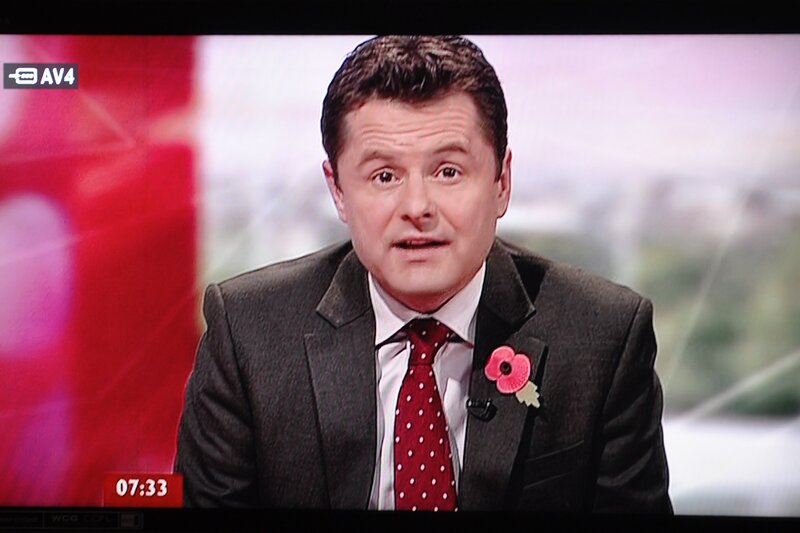 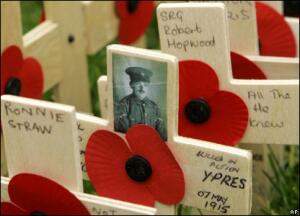 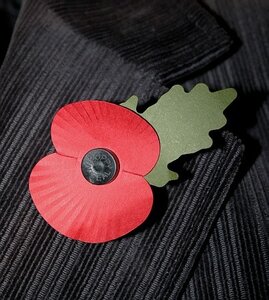 Между премьер-министром Великобритании Дэвидом Кэмероном и председателем КНР Ху Цзиньтао возник спор, который грозит вылиться в крупный дипломатический скандал.Прибывшая на переговоры делегация Великобритании вдела в петлицы костюмов изображение красного мака. Для англичан этот цветок - символ павших на поле брани солдат, а для китайцев - напоминание об "опиумных войнах" XIX века, стоивших стране сотен тысяч жизней. Великобритания стала инициатором трех "опиумных войн" и приняла в них самое активное участие. Эти войны стали кульминацией угнетения китайского народа.Премьер-министр Великобритании Дэвид Кэмерон отказался снять красный мак с пиджака. "Мы проинформировали китайскую сторону, что красные маки значат для нас очень много, и мы будем носить их всё равно", - добавил также один из членов английской делегации.Английские дипломаты вдели красный мак в петлицы потому, что сегодня в Великобритании отмечается День памяти погибших в войнах. Кульминация скорбной даты приходится на 11 часов утра 11-го числа 11-го месяца (официальное время окончания Первой мировой войны в 1918 года), когда в стране проходят две общенациональные минуты молчания.Завтра представители обеих стран отправятся из Пекина в Сеул, где примут участие в саммите "большой двадцатки". Чем закончится этот дипломатический спор, пока неизвестно.Раздел:
Китай и европейские державы в XIX веке.
Китай и европейские державы в XIX веке.ФИО педагога
Искакова Наталья Александровна
Искакова Наталья Александровна Дата:  Класс:  Количество присутствующих: Количество отсутствующих:Тема урокаПочему в Китае до сих пор помнят  опиумные войны?
Почему в Китае до сих пор помнят  опиумные войны?
 Цели обучения в соответствии 
с учебной программой7.1.1.3 определять особенности социальной структуры стран Азии (Китай, Индия, Япония) в период колониальной экспансии европейских держав;7.2.1.2 определять задачи миссионерства;7.4.1.4 объяснять развитие товарно-денежных отношений, используя понятия «экспорт», «импорт», «экспансия», «колонизация», «фактория»
7.1.1.3 определять особенности социальной структуры стран Азии (Китай, Индия, Япония) в период колониальной экспансии европейских держав;7.2.1.2 определять задачи миссионерства;7.4.1.4 объяснять развитие товарно-денежных отношений, используя понятия «экспорт», «импорт», «экспансия», «колонизация», «фактория»
Цели урока
Определить значимость опиумных войн для Китая 
Определить значимость опиумных войн для Китая Этап урока/ ВремяДействия педагогаДействия ученикаОцениваниеРесурсыСтадия «Вызова»Начало урока
Приветствие учащихся 
- Придумано кем – тоПросто и мудроПри встрече здороваться!- Доброе утро!- Доброе утроСолнцу и птицам!- Доброе утро!Приветливым лицам!И каждый становитсяДобрым, доверчивым!Доброе утро длится до вечера!- Слово об А. Байтурсынове (Рухани Жаңғыру)- Ребята, сегодня у нас необычный урок. Урок панорама. Мы откроем панораму наших знаний.Вы знаете, что такое панорама?Панорамой называется больших размеров картина, с объемным первым планом. У нас на доске тоже изображена картина по которой мы будем с вами работать.- Определение темы урока- Постановка цели урока - Представление групп:1 группа – Международная организация ООН2 группа – Международная организация ОБСЕ3 группа – Китай 4 группа – Англия, Франция, Россия
Приветствие друг друга и педагогаОбъясняет обучающимся ход урокаОпределяют тему урокаСтихСлайд 1ПрезентацияСлайд 2,3,4,5,6Слайд 7,6
Стадия «Осмысления»Середина урока
Актуализация знанийПрием «Пятиминутное интервью»Вопросы: скажите пожалуйста: - Какова численность населения Вашего государства? - Какое место в мире по площади занимает Ваше государство? - Какое место в мире по площади занимает Ваше государство? - Национальный состав? - Численность Вашей армии? - Назовите достопримечательности, которые привлекут туристов?Прием «Десять шагов к оценке»1 Опиумная война – 1840-18422 Опиумная война – 1856-1860Несправедливый договор – НанкинскийАйгунское соглашение – РоссияТяньцзинский договор – Англия, ФранцияПрием : «Аукцион имен»Цяньлун – император, запретивший в 1757 году въезд европейцев на территорию Китая.Цы Си – императрица Китая 1861-1908Дзайчун – император ТунжиЦзайтянь – император ГуансюйКан Ювэй – реформаторСунь Ятсен – революционерКоролева Виктория Николай 1Александр 2- Напоминание об опиумных войнахВ XIX век Цинский Китай вошёл богатой и абсолютно закрытой от европейцев державой. Китайская экономика располагала достаточными ресурсами, чтобы создавать всё необходимое населению, начиная от продуктов питания и заканчивая предметами роскоши, внутри страны, не прибегая к импорту. В это же время продукция, производимая в Поднебесной, заполонила европейские рынки. К этому моменту на западе сложились основные колониальные империи, крупнейшей из которых, безусловно, была Великобритания. Европейские государства, переживавшие промышленный бум, были заинтересованы в поиске новых стран для экспорта собственных товаров. Густонаселённый Китай располагал огромным внутренним рынком, которым теоретически могли бы воспользоваться западные коммерсанты, однако, приобретение товаров «белых варваров» противоречило официальной государственной идеологии. Китай не нуждался ни в духовных, ни в экономических ценностях Европы.
 - Работа в группахПрием «Требования и обращение»Возвращение к панорамной картине(обсуждение) - Обсуждение ситуации 2010 года - Закрепление Прием «Три предложения»1 и 2 группы задают вопросы2 и 3 группа – отвечают
На каждый шаг говорят слова связанные с темойНазывают запомнившиеся имена, получая за каждое названное имя на один жетон больше. 3 группа – выдвигает требования4 группа – пишет обращение в международные организацииФО оценка (жетоны) .ФО(жетоны)Карточки с вопросами и ответами(ответы смешанные, обучающиеся должны сами понять, какой из предложенных ответов принадлежит их государству)Таблички для 
шаговСлайд 9,10,11Конец урока.Стадия «Рефлексии»Рефлексия 